יום ד' 13 נובמבר  2019 – מרכז הכנסים החדש "שפיים"        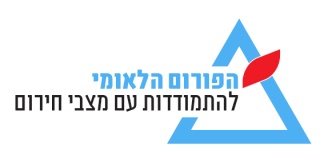 הכנס ה- 7 בישראל להתמודדות עם מצבי חירום הנו מפגש פיסגה מקצועי של כל הגורמים והגופים האחראים על ההתמודדות והטיפול במצבי חירום ובאסונות ברמה הלאומית. הכנס יוצר רב-שיח מקצועי ודיון רב-תכליתי בנושאים המורכבים והבוערים ביותר הנמצאים על סדר היום הציבורי בכל הקשור להיערכות ולמוכנות הגופים הציבוריים, הממלכתיים והאזרחיים במדינת ישראל להתמודדות עם האירועים והשלכותיהם. הכנס להתמודדות עם מצבי חירום הפך להיות בשנים האחרונות לאירוע המרכזי והמשמעותי ביותר בתחום החירום אשר מצליח לכנס ביחד את כל הגורמים העוסקים בחירום במדינה ויוצר תשתית לשיתוף פעולה אמיתי ביניהם. החל מהבכירים קובעי המדיניות ועד לבעלי התפקידים הנמצאים במעגלי התגובה השונים ואחראים על ההיערכות, המוכנות ומתן המענה בפועל לאוכלוסיית המדינה.  בכנס צפויים להשתתף כ- 800 בעלי תפקידים מרכזיים במגזר הממלכתי, הציבורי והפרטי. זוהי הפעם הראשונה בה הכנס ייערך בשיתוף עם "הפורום הישראלי להתמודדות עם מצבי חירום" שהנו ארגון מקצועי לחירום ולביטחון המאגד כ- 700 חברים המהווים את עמוד השידרה של מערך החירום הממלכתי, המוסדי והאזרחי במדינת ישראל. לכנס חשיבות ציבורית רבה בעצם עיסוקו בנושאים העומדים במרכז סדר היום של מערכות החירום והביטחון בישראל. קיומו תורם תרומה גדולה למודעות וליכולות של המערכות השונות, ולמשתתפיו  המהווים את ליבת ההיערכות לשעת חירום במדינת ישראל.  אנו מזמינים אותך להשתתף ולקחת חלק פעיל בכנס חשוב זה אשר קיומו הינו אינטרס ציבורי בטחוני ומקצועי ממעלה ראשונה.בברכה תנ"צ (בדימוס) מאיר בן-ישי  יו"ר ועדת ההיגוי יום ד' 13 נובמבר  2019 – מרכז הכנסים החדש "שפיים"   הגופים המוזמנים לכנס: משרד הביטחון / רשות חירום לאומית  פיקוד העורף משרד הפנים- אגף פס"ח, מל"חהמשרד לתשתיות לאומיותמשטרת ישראל- אגף המבצעים- מחלקת חירום. משרד הבריאות - האגף לשעת חירום. הרשות הלאומית לכיבוי ולהצלהמגן דוד אדום לישראלהמשרד לביטחון הפנים משרד האנרגיה והמיםרשות המים/ רשות הגזמרכז השלטון המקומיארגוני המנב"טים ארגון קציני הביטחון ברשויות המקומיותבעלי תפקידים מוזמנים אלוף פיקוד העורף – האלוף תמיר ידעיראש רשות החירום הלאומית – תא"ל מיל. זאב צוק-רם (וווה) יו"ר ועדת חוץ וביטחון -  חה"כ אבי דיכטרראש הראשות הלאומית לכיבוי והצלה -  רב טפסר דדי שמחי מפכ"ל משטרת ישראל (מ"מ)  – רב ניצב מוטי כהן  דברי פתיחה והובלת הכנס: תנ"צ בדימוס, אל"מ מיל. מאיר בן ישי - ראש חטיבת האבטחה משטרת ישראל לשעבר דוברים ראשיים: האלוף מיל. מתן וילנאי-השר להגנת העורף לשעבר  נשיא "הפורום הישראלי להתמודדות עם מצבי חירום" תא"ל מיל. בצלאל טרייבר-ראש רח"ל לשעבר יו"ר "הפורום הישראלי להתמודדות עם מצבי חירום" אל"מ מיל. דר. אבי ביצור-ראש המגמה לביטחון ולהגנת העורף המכללה האקדמית בית ברל חבר הנהלת "הפורום הישראלי להתמודדות עם מצבי חירום" יום ד' 13 נובמבר  2019 – מרכז הכנסים החדש "שפיים"   מוזמנים: משרדי ממשלה, תעשיות, מוסדות ציבור, קציני פיקוד העורף, רח"ל, מד"א, כב"ה, משטרת ישראל, משרד הבריאות, מנבט"ים, קבטי"ם, בתי חולים, גופי תשתית, חברות, מפקדי יחידות חילוץ, ראשי ערים, מנכ"לי רשויות ויישובים, מהנדסי רשויות, ממוני מל"ח, חברי כנסת וחברי ועדות הממשלה ועודתכנית ראשונית מגמות ותמורות במזרח התיכון סקירה מקצועית, הערכת מצב, השלכות ואפשרויות הסלמה.  ניתוח היערכות מדינת ישראל ברמה הלאומית. הפורום הישראלי להתמודדות עם מצבי חירום  - יעדים, תפקידים, פעילות האלוף מיל. מתן וילנאי-השר להגנת העורף לשעבר, נשיא "הפורום הישראלי להתמודדות עם מצבי חירום"  השקת "הפורום הלאומי להתמודדות עם מצבי חירום" ניהול המרחב האזרחי בחירום – מחשבות וכיוונים - מה נכון יותר למדינת ישראל ? תא"ל מיל. בצלאל טרייבר-ראש רח"ל לשעבר, יו"ר "הפורום הישראלי להתמודדות עם מצבי חירום" מפונים ומתפנים במצבי חירום – עיקרי תפיסת המענה ברמה הלאומית מר אלי רגב  - ראש מנהל חירום במשרד הפנים. חוסן לאומי וחברתי – גורם מרכזי ביכולת העמידה של המרחב האזרחי  רב שיח בהשתתפות חוקרים ומומחים בהנחיית אל"מ מיל. דר. אבי ביצור- ראש המגמה לביטחון ולהגנת העורף המכללה האקדמית בית ברל, חבר הנהלת "הפורום הישראלי להתמודדות עם מצבי חירום"  מסקנות "ועדת מזרחי" – הזדמנות או החמצה אלוף מיל. אבי מזרחי – יו"ר הועדה להסדרת האחריות והסמכויות בעורף. *תכנית ראשונית. ייתכנו שינויים. עדכוני מרצים ותכנים באתר הכנס. בכפוף לאישורים סופיים ולתרחישים בטחוניים. 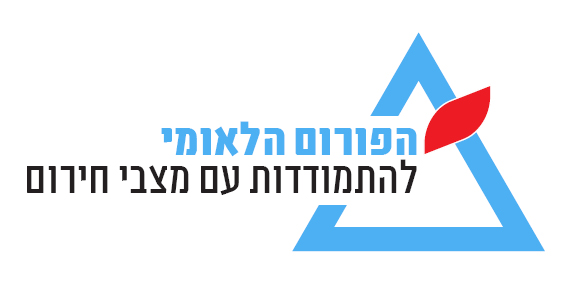 ארגון מקצועי לקידום "תרבות החירום" במדינת ישראל.מרחב שיתוף לבעלי תפקידים ומנהלים בתחום היערכות ומוכנות להתמודדות עם מצבי חירום ואתגרי ביטחוןידע    *     ניסיון   *   שיתוף פעולההפורום הישראלי להתמודדות עם מצבי חירום הוקם למען יצירת תשתית לשיתוף ידע מקצועי וניסיון, שיתוף פעולה, העברת מידע, מחקרים, טכנולוגיות, אירועים, חדשות, דיווחים מהשטח, מיזמים ופעילויות בנושאי חירום וביטחון.  הפורום פועל לקידום "תרבות החירום" במדינת ישראל. בפורום חברים כ- 700 בעלי תפקידים במשרדי ממשלה, במערכות ציבוריות, בארגונים ממלכתיים ובמגזר הציבורי, ממוני חירום, מנב"טים, אנשי שטח, פיקוד, מטה, מחקר, ניהול וארגון העוסקים בהיבטים השונים של תחום החירום והביטחון וההיערכות למצבים משתנים. אנשים בעלי ידע וניסיון בכל הנוגע להיערכות המדינה, המשק, הציבור, האוכלוסייה האזרחית והמערכות השונות לטיפול ותגובה מיטבית באירועים קיצוניים.  חברי צוות ההיגוי וההקמה של הפורום האלוף מיל.  מתן וילנאיהשר להגנת העורף לשעבר  נשיא הפורום תא"ל מיל.  בצלאל טרייברראש רח"ל לשעבר  יו"ר הפורום אל"מ מיל. דר. אבי ביצורראש המגמה לביטחון ולהגנת העורף   המכללה האקדמית בית ברלתנ"צ בדימוס אל"מ מיל.  מאיר בן-ישי ראש חטיבת האבטחה משטרת ישראל לשעבראל"מ מיל. יורם לב-רןסגן ראש רח"ל לשעבר אל"מ מיל.  איתן קלמריועץ בנושאי חירום וביטחון עמיר בן צביסמנכ"ל תעשיות בית-אל סא"ל מיל.  יוסף הלוי יועץ בנושא היערכות למצבי חירום וניהול משברים  זאב עומר אקספו קונסולט   ליאור כספיאקספו קונסולט